June 2, 2014Dear Proprietor: This is an invitation for you as a sponsor to participate in the continued growth and success of the Palmetto Ridge High School Volleyball Program. Consisting of junior varsity and varsity level athletes from Golden Gate Estates, the PRHS Volleyball Program has a strong tradition of developing volleyball skills, competing successfully throughout SWFL, and positively impacting the lives of the young adults who serve as team players.To put our best foot forward this season, the PRHS Volleyball Program is requesting your assistance. With hopes of having our team rosters displayed in the PRHS gymnasium, celebrating the successes of the student-athletes, and obtaining training equipment including a serving machine and a GoPro video camera system to better our game, we are reaching out to local businesses to help PRHS Volleyball set up a stellar season; your sponsorship is greatly appreciated. Know that when you are sponsoring Palmetto Ridge Volleyball, you are supporting local student-athletes who strive for excellence both on and off the court. For two consecutive years, the PRHS Varsity Bears placed 4th in the state of Florida for their cumulative un-weighted grade point averages as awarded by the Florida High School Academic Team Championship; each year, for the last four seasons, we have been ranked for academic prowess. Additionally, for four consecutive years, we have raised over $1000 for the American Cancer Society’s Making Strides Against Breast Cancer, an organization the team chooses to support each year as a part of our breast cancer awareness month. On the court, we have consistently made strides by improving our regular season records, placing first in the 2013 Golden Gate Varsity Volleyball Tournament, placing second in the Bronze Division of the 2013 Wildcat Tournament, and ranking high enough to host the first round of districts due to successful regular season competition. This upcoming season, just like the 2013 season, our program will be competing in the Class 6A District 12 Conference against other strong teams both in Collier and Lee County, and we are hoping to continue to advance our accomplishments.  With your assistance, furthering the program is possible. Please peruse the sponsorship options outlined on the attached flyer. Based on your business and budget, please select whichever sponsorship you would like no later than Monday, August 11, 2014. Please contact one of us and we will pick up the sponsorship packet and payment at your convenience.  We appreciate all you do for the PRHS Bears, and we are truly grateful for your support. Appreciatively,Kerrie Thomas 					Kathy Schroeder-HuckesteinVarsity Coach 					Junior Varsity Coach 239.289.8473 					305.761.6130	thomaske@collierschools.com			schrok2@collierschools.com PRHS BEARS VOLLEYBALL Sponsorship Levels:Platinum: $750In return for your support, platinum sponsors will receive the following:Full page advertisement in all home game programs3’ x 8’ vinyl banner to be displayed in gym during the 2014 SeasonAdvertising on our website with a direct link to business siteAdvertisement on volleyball program t-shirt worn by athletes at various events 2 platinum sponsorship t-shirts  A platinum sponsor plaque with team picture for display at your businessPublic announcement of platinum sponsorship during home regular season games Gold: $500In return for your support, gold sponsors will receive the following:Half page advertisement in all home game programs2’x4’ vinyl banner to be displayed in gym during the 2014 SeasonName recognition as gold sponsor on our websiteA thank you plaque for display at your businessSilver: $300In return for your support, silver sponsors will receive the following:Business card advertisement in all home game programsName recognition as a silver sponsor on our website The business listed on the Silver Level Sponsorship Banner to be displayed in gym during the 2014 SeasonA certificate of sponsorship to display at your establishmentPlease note: if your business would like to make a donation of an amount lower than the silver sponsor, you will be listed as a “Friend of the Bears” in the home game programs. Please note: Checks are made payable to Palmetto Ridge High School. All sponsorship must be received by Monday, August 11, 2014. Sponsorship runs throughout the 2014 Volleyball Season. Please contact Coach Thomas or Coach Schroeder for personalized pickup of sponsorship. 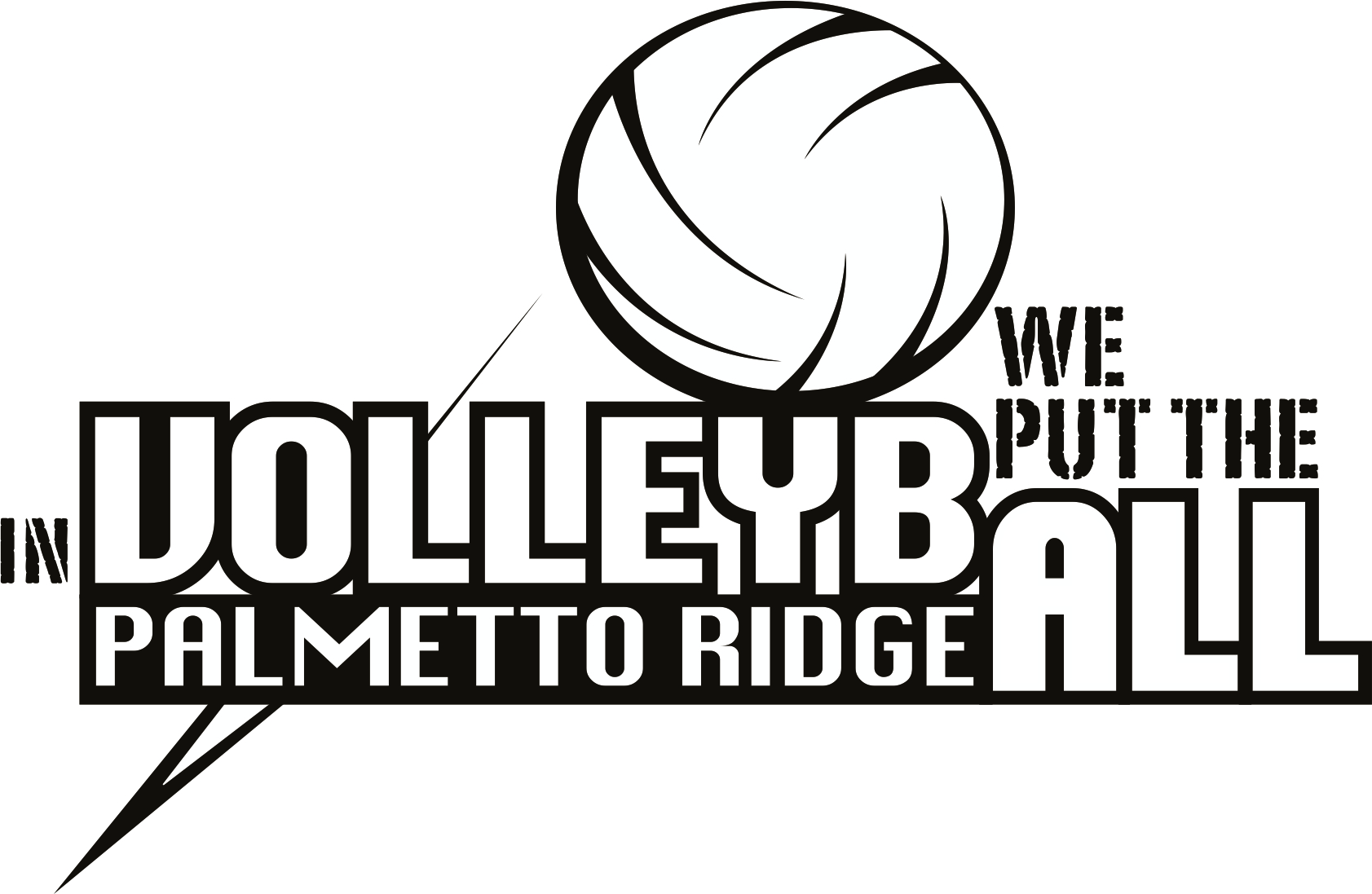 Sponsorship Selection: (circle one)Platinum: $750					Gold: $500						Silver: $300	Sponsor contact: ____________________________________________________________________________________Business Name: _____________________________________________________________________________________Street Address: _____________________________________________________________________________________City/State/Zip: ______________________________________________________________________________________Phone: _______________________________________   Email:_________ _____________________________________Business Web Address: _______________________________________________________________________________ Please contact Coach Kerrie Thomas at 239.289.8473 or Coach Kathy Schroeder-Huckestein at 305.761.6130to schedule a sponsorship pick-up at your earliest convenience.Please provide a business card with this form and your check for the sponsorship amount payable to Palmetto Ridge High School. Also, please email a digital image of your company logo to thomaske@collierschools.com .For more information or questions, please contact Kerrie Thomas, head coach, at 239.289.8473.Please note: All sponsorship must be received by Monday, August 11, 2014.Sponsorship runs throughout the 2014 Volleyball Season; signage remains in gymnasium through basketball season.